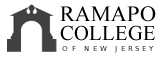    History Recommended Graduation Plan (Fall 2024)School of Humanities and Global Studies The recommended graduation plan is a blueprint for students to complete their degrees on time. Academic Advisors help students design individualized plans based on this blueprint. NOTE: This recommended Graduation Plan is applicable to students admitted into the major during the 2024-2025 academic year.NOTE: CRWT and MATH courses are determined by placement testing and should be taken following the sequence above. Total Credits Required for Graduation: 128 creditsGPA: Must be at least a 2.0General Education courses can be done in any order with the exception of INTD 101, CRWT and MATH. Those three general education courses will need to be done first. First Year Seminar is taken in the first semester. Failure to complete CRWT and MATH will result in a hold when the student hits 64 credits. The following general education courses can be done in any order. For more info on these courses, please visit the General Education program requirements website in the College Catalog:Social Science Inquiry (SOSC 110) [+W]Scientific ReasoningHistorical Perspectives (HIST 150 - History Matters) [+W]Studies in the Arts & Humanities (CRWT 102 is a prerequisite to this course) [+W]Global Awareness [+W]Distribution Category (Systems, Sustainability, & Society OR Culture & Creativity OR Values and Ethics) (Must be outside of HGS)Distribution Category+W: Students transferring in with 48 or more credits are waived from these general education requirements.*History majors must complete or test out of (see the Testing Center at Laurel Hall) the first three levels of language instruction; this includes Foundations I (101), Foundations II (102), and Intermediate Level I (201) courses.**Writing Intensive Requirement (students must take three WI courses in their major to graduate):  HIST 201, HIST 410, and all HIST 300 courses are WI.***You must take a combination of SIX (6) HIST 200 or HIST 300 courses to complete the major, and at least ONE (1) of these six courses must be a HIST 300 (all HIST 300 courses are WI)Note that not all language courses will fulfill the Global Awareness GenEd requirement. CRWT PlacementMath PlacementCRWT 101 to CRWT 102MATH 021/022 to MATH 104-121CRWT 101S to CRWT 102SFirst YearFirst YearFirst YearFirst YearFirst YearFirst YearFall SemesterHRS✓Spring SemesterHRS✓Gen Ed – First Year Seminar: INTD 101(or HNRS 101 if in the Honors Program)4  Gen Ed – Quantitative Reasoning4Gen Ed – Critical Reading & Writing II: CRWT 1024  General Education Requirement4Gen Ed Historical Perspectives and Major: History Matter (HIST 150)4  Free Elective (minor, certificate, or second major requirement)4  General Education Requirement4Major: How to Make History (HIST 201)**4Career Pathways: PATH HG1 – Career Pathways Module 1Degree
Rqmt.Total:16Total:16Second YearSecond YearSecond YearSecond YearSecond YearSecond YearFall SemesterHRS✓Spring SemesterHRS✓ General Education Requirement4 General Education Requirement4Free Elective (minor, certificate, or second major requirement)4General Education Requirement4  HGS School Core: Language I*(Note: Most languages may count for Gen Ed - Global Awareness: GEGA***)4HGS School Core: Language II*(Note: Most languages may count for Gen Ed - Global Awareness: GEGA***4Major: Class in the Hands on History (HoH) category 4Major: Any HIST 200 or HIST 300 class***  4Career Pathways: PATH HG2 – Career Pathways Module 2Degree 
Rqmt.Career Pathways: PATH HG3 – Career Pathways Module 3Degree 
Rqmt.Total:16Total:16Third YearThird YearThird YearThird YearThird YearThird YearFall SemesterHRS✓Spring SemesterHRS✓Major: Any HIST 200 or HIST 300 class***  4Major: Any HIST 200 or HIST 300 class***  4Major: Any HIST 200 or HIST 300 class***  4Major: Any HIST 200 or HIST 300 class***  4HGS School Core: Language III* (Note: Most languages may count for Gen Ed - Global Awareness: GEGA***)4Free Elective (minor, certificate, or second major requirement)4Free Elective (minor, certificate, or second major requirement)4Free Elective (minor, certificate, or second major requirement)4Total:16Total:16Fourth YearFourth YearFourth YearFourth YearFourth YearFourth YearFall SemesterHRS✓Spring SemesterHRS✓Major: Capstone: Historical Research (HIST 410)**4Major: Any HIST 200 or HIST 300 class***  4Free Elective (minor, certificate, or second major requirement)4Free Elective (minor, certificate, or second major requirement)4Free Elective (minor, certificate, or second major requirement)4Free Elective (minor, certificate, or second major requirement)4Free Elective (minor, certificate, or second major requirement)4Free Elective (minor, certificate, or second major requirement)4Total:16Total:16